Appendix E2.4 Massachusetts Participant Survey Screenshots: SpanishThis page has been left blank for double-sided copying.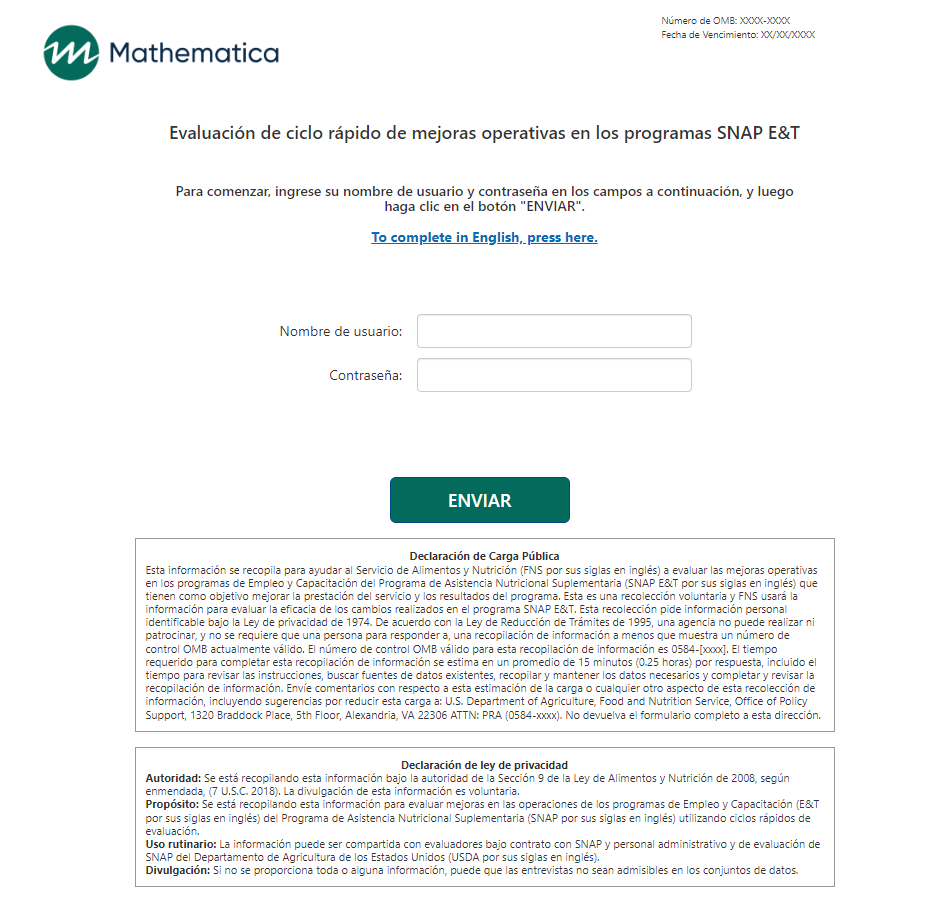 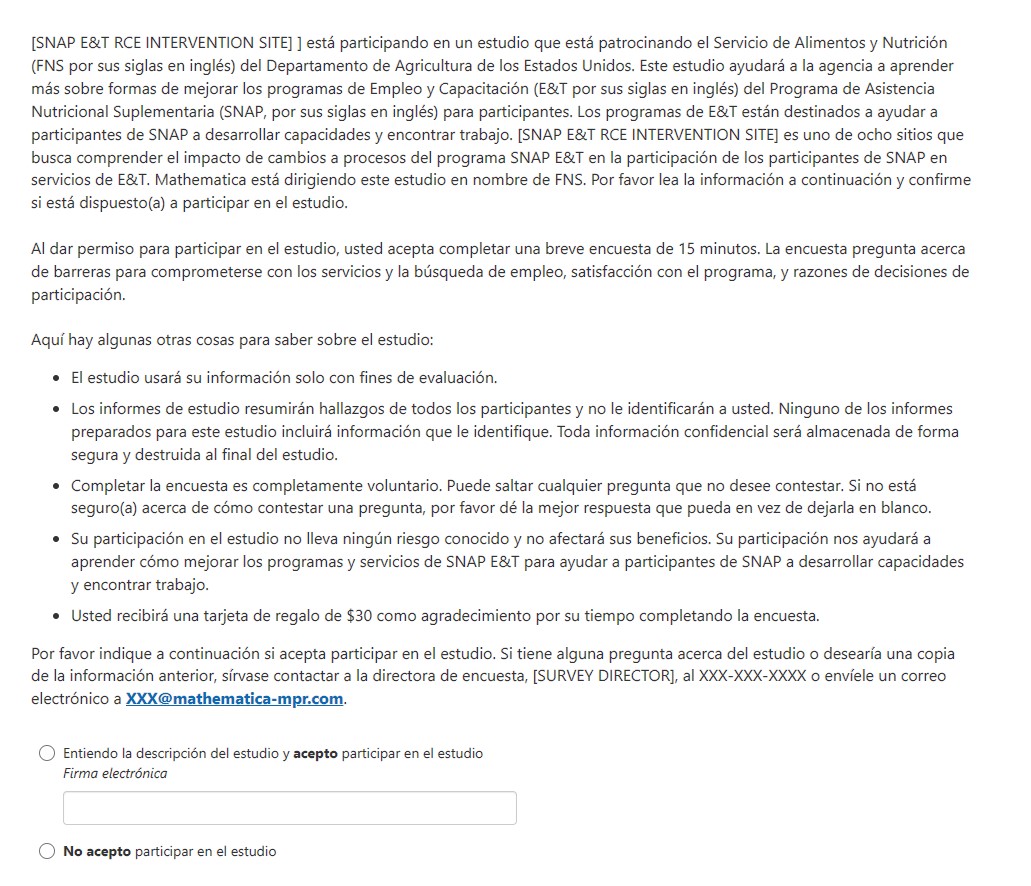 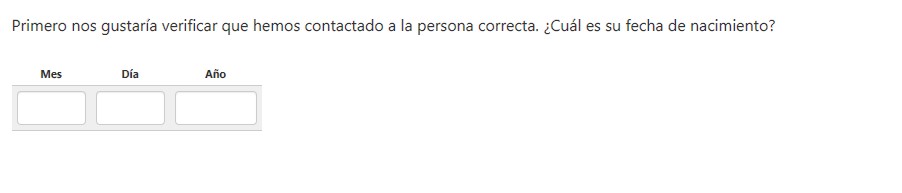 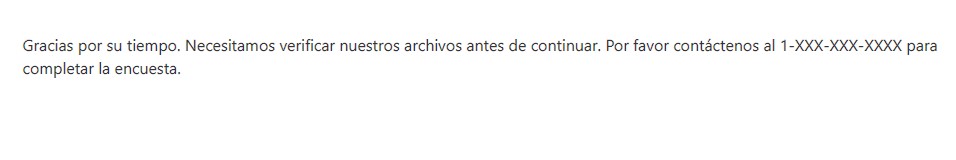 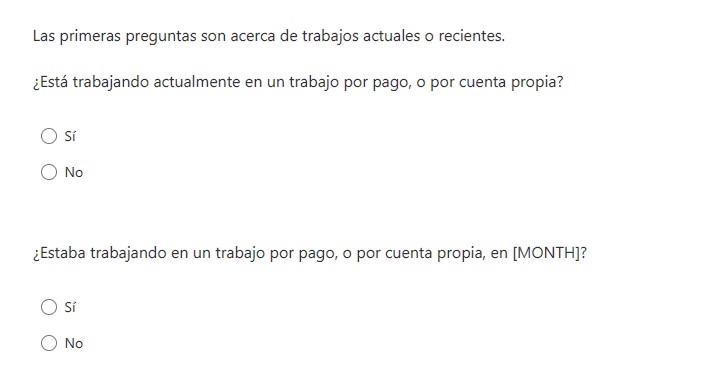 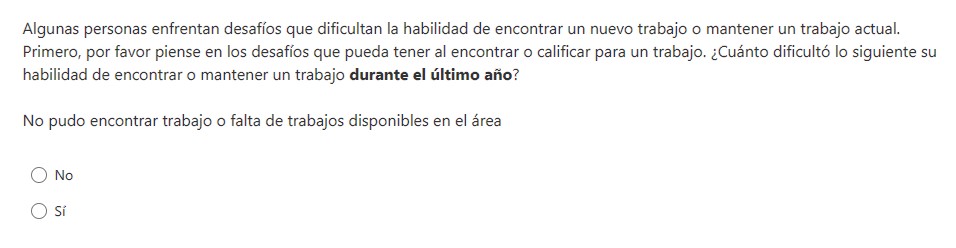 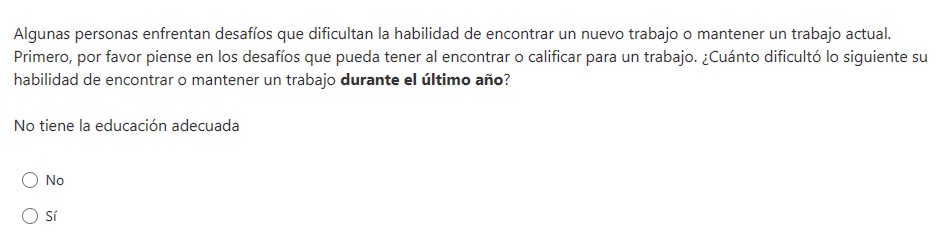 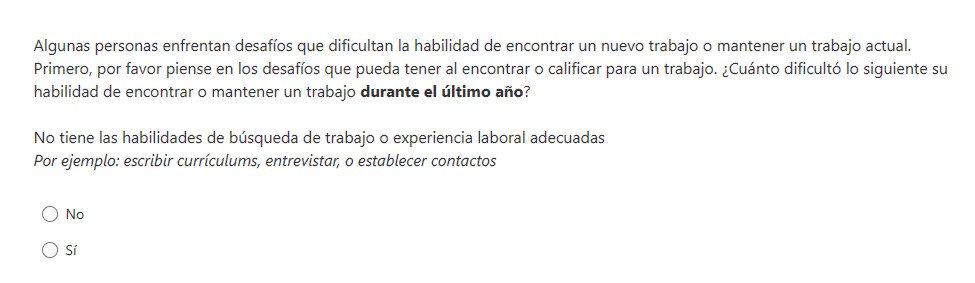 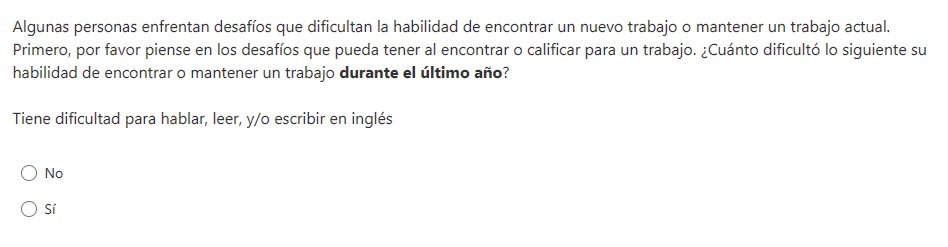 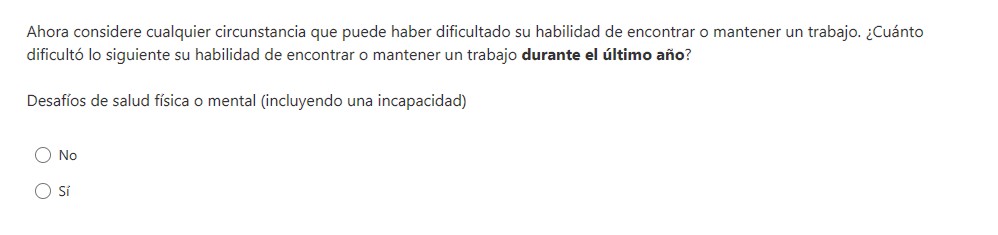 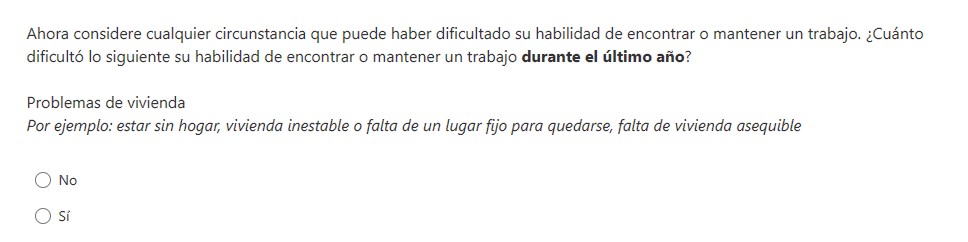 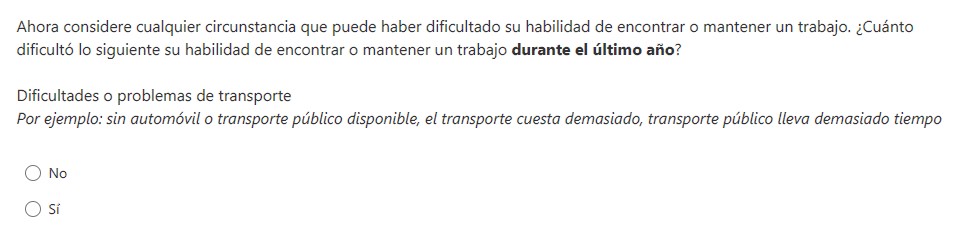 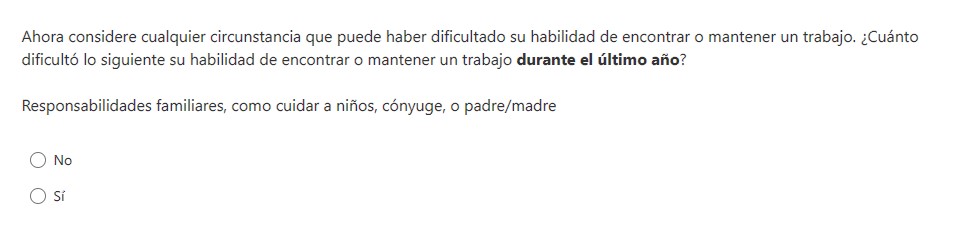 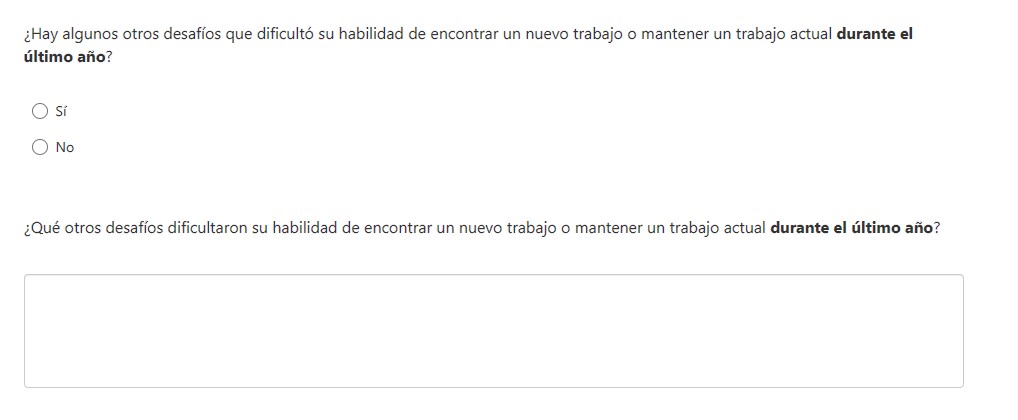 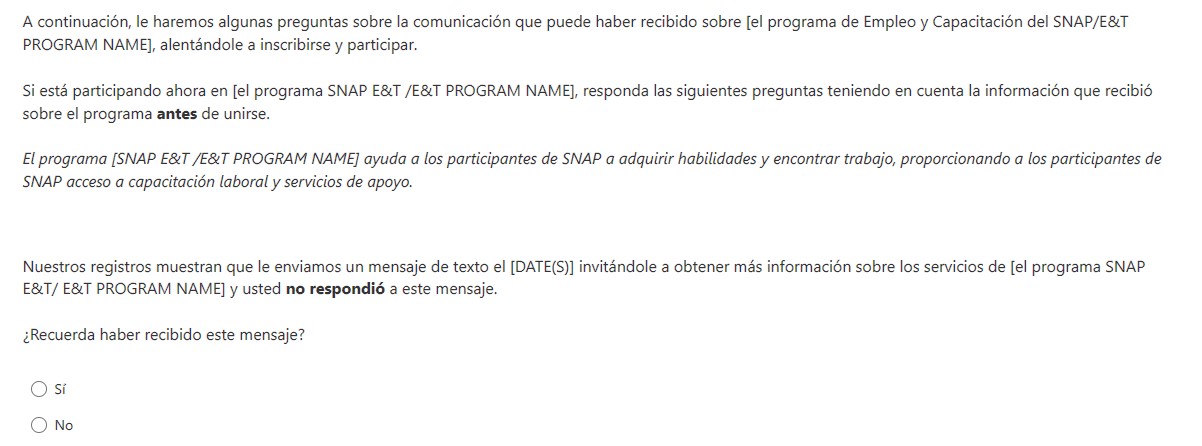 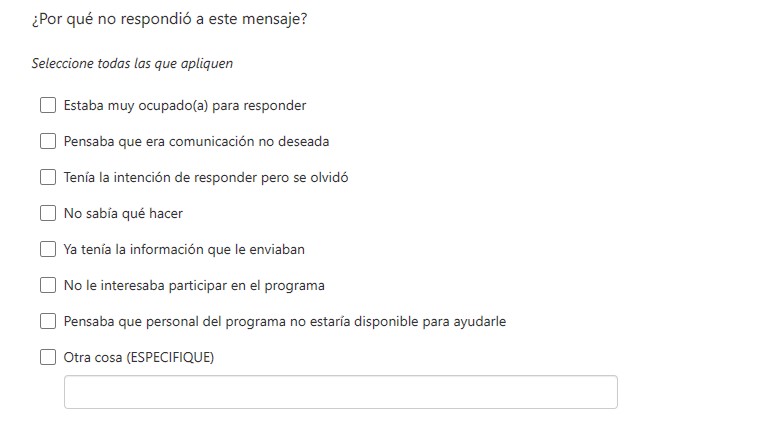 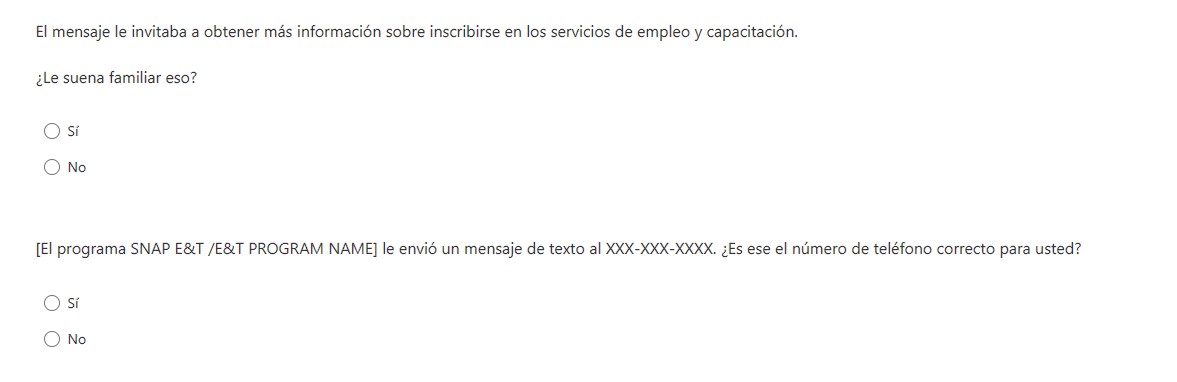 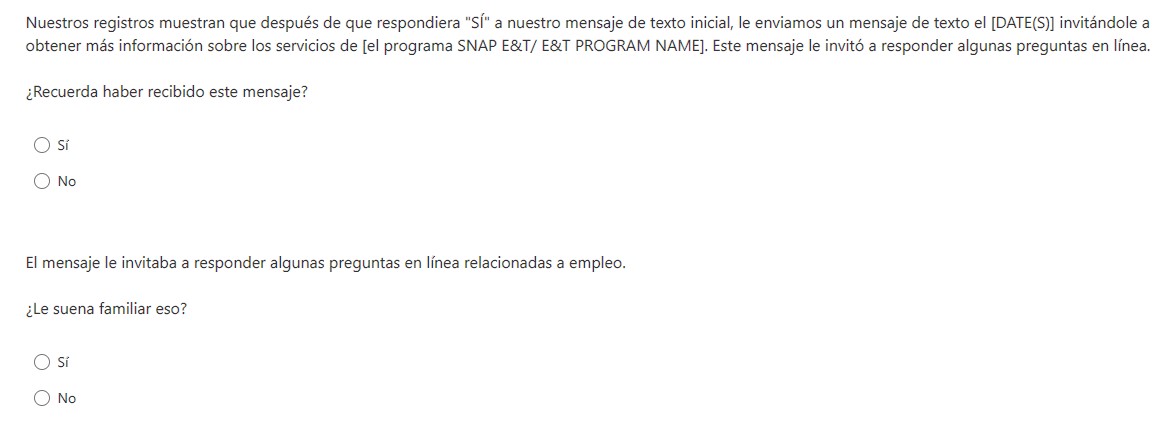 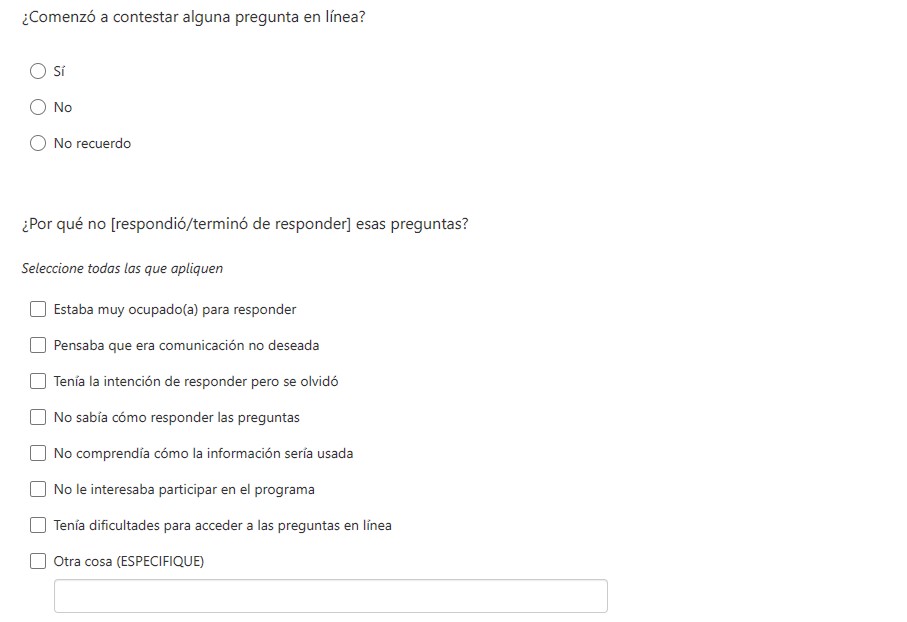 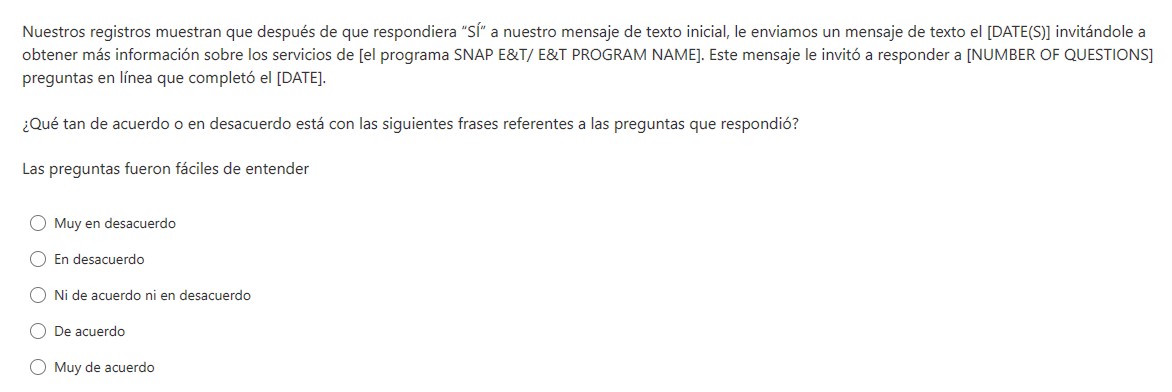 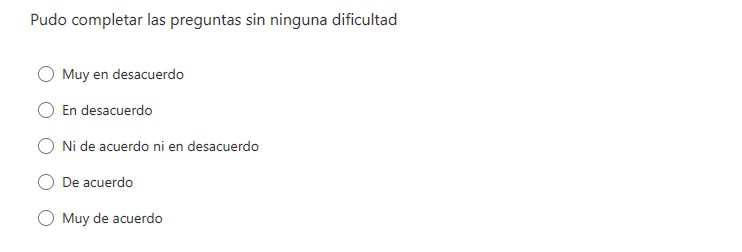 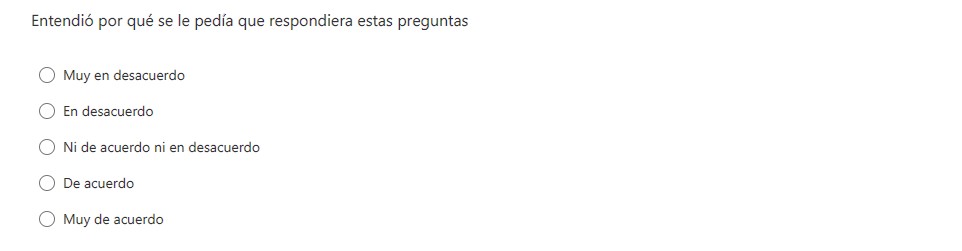 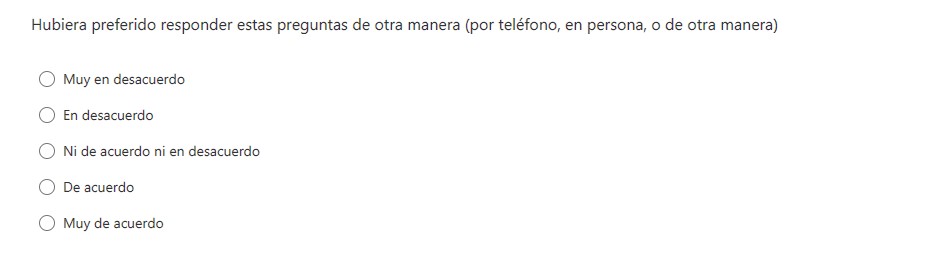 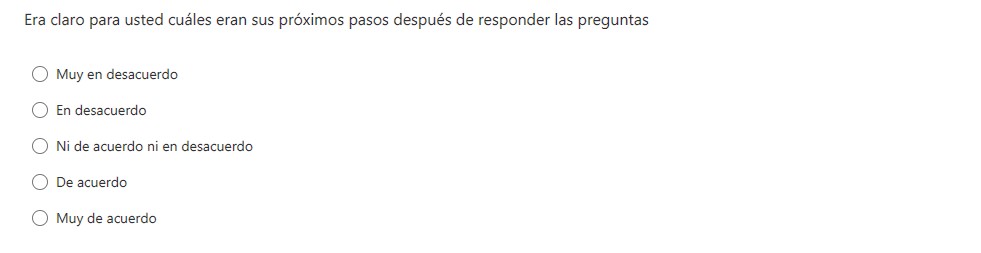 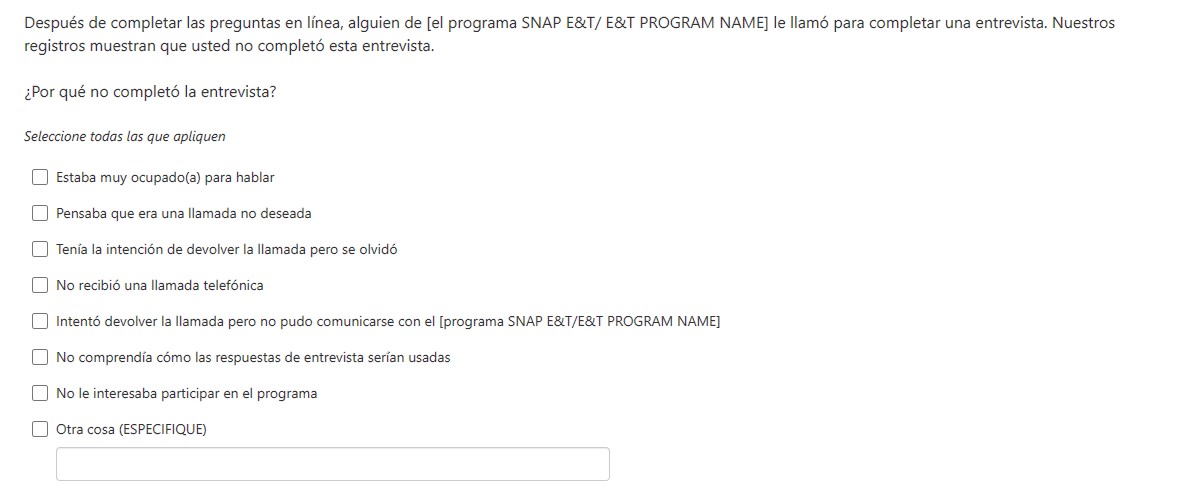 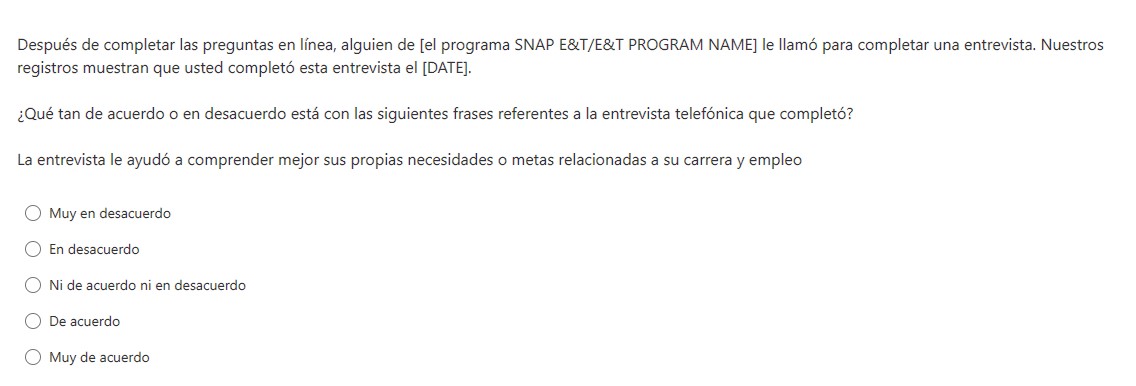 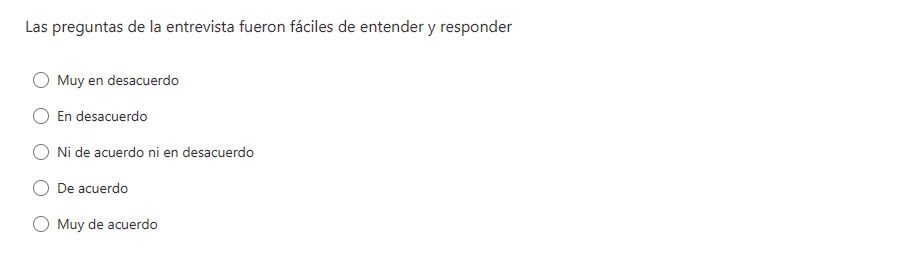 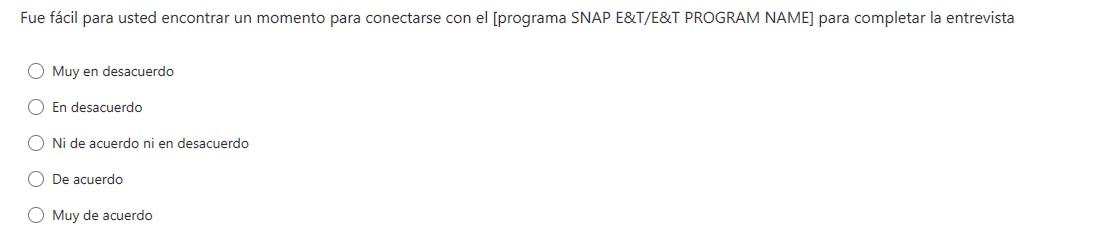 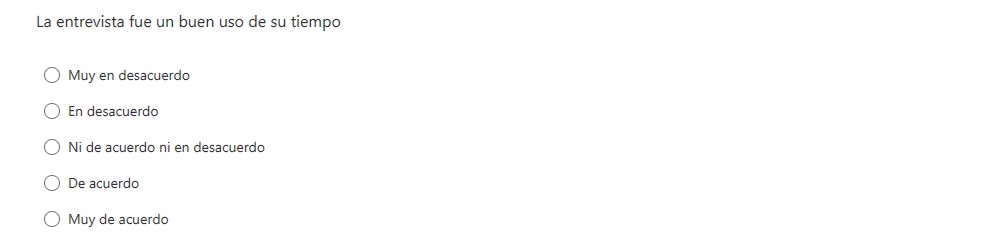 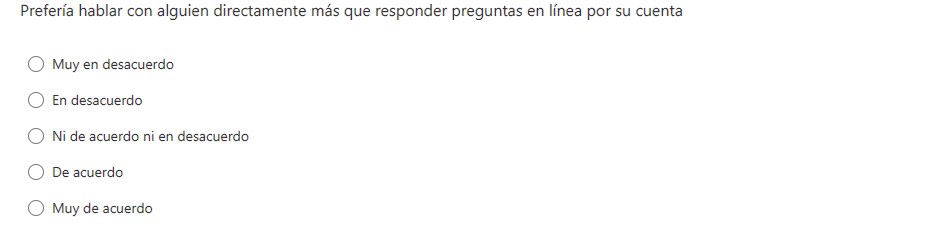 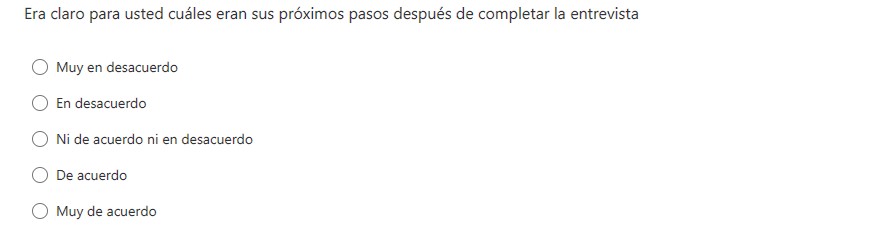 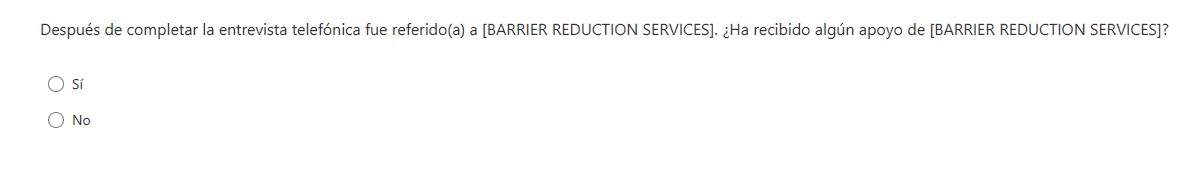 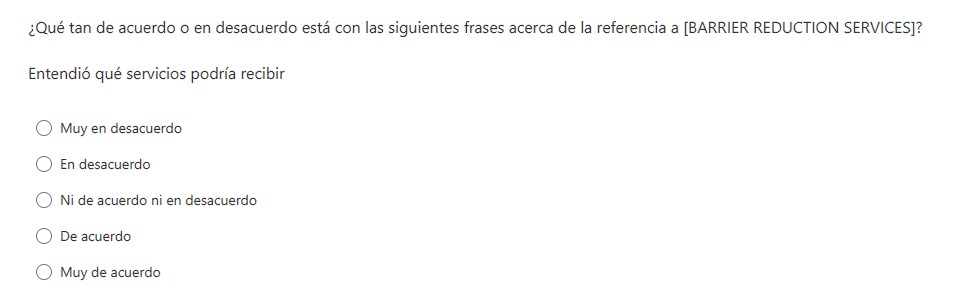 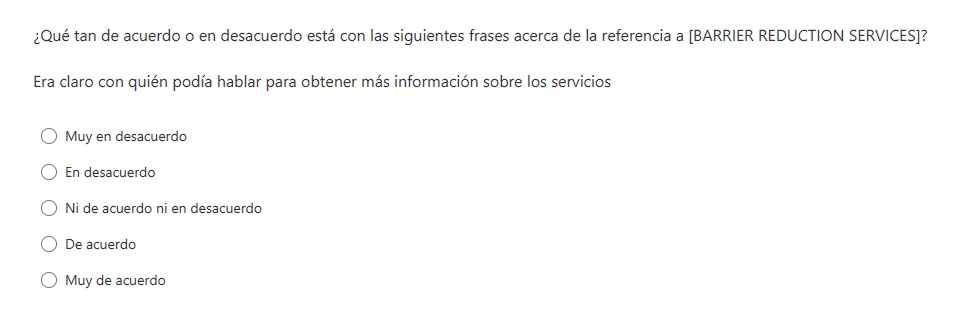 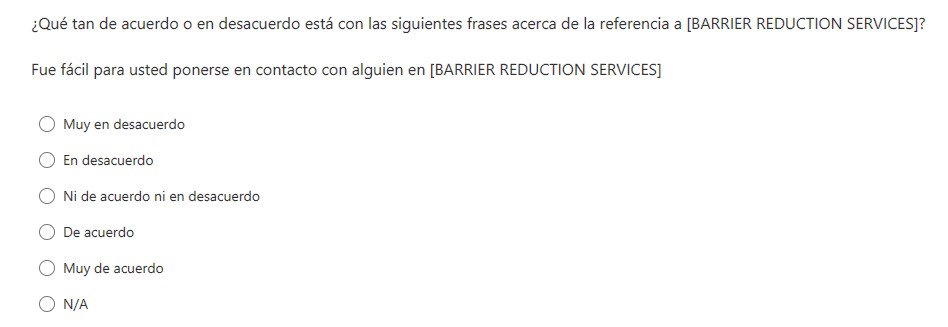 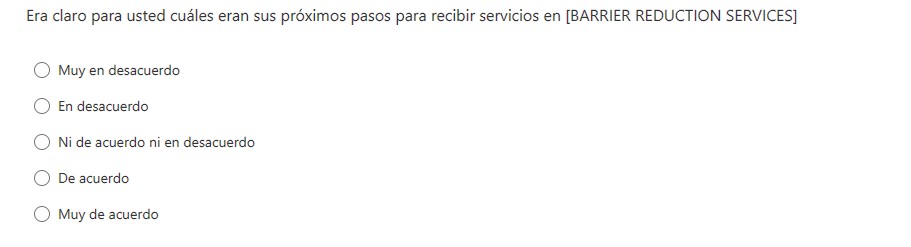 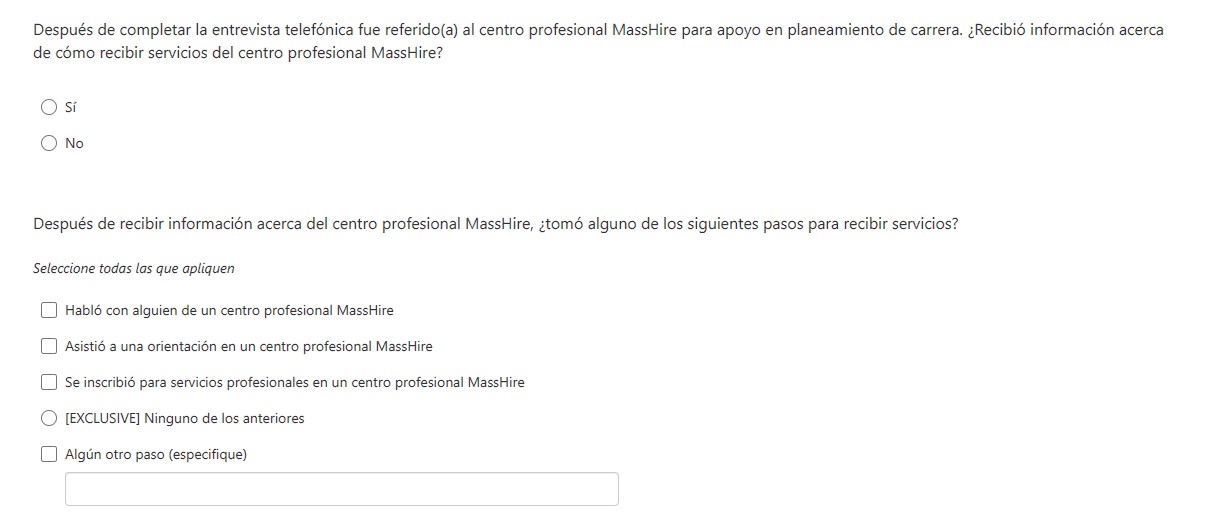 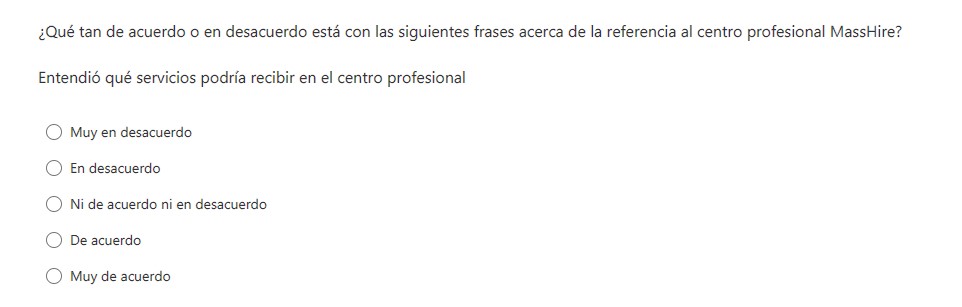 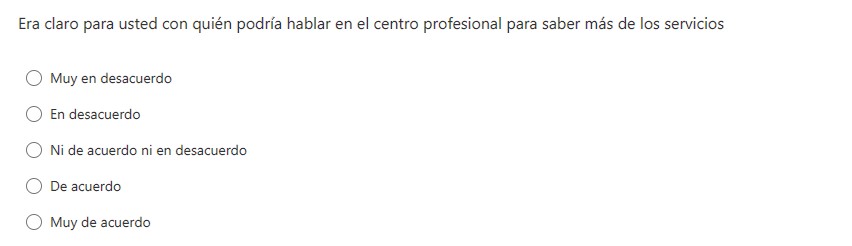 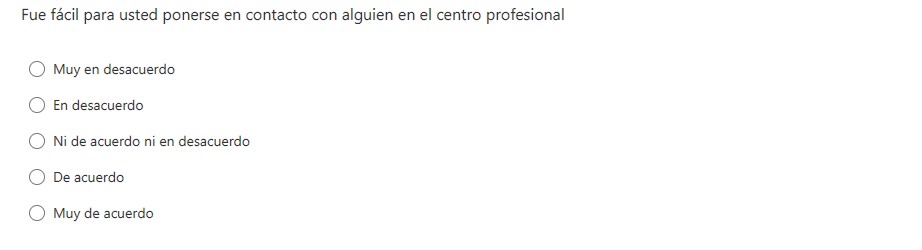 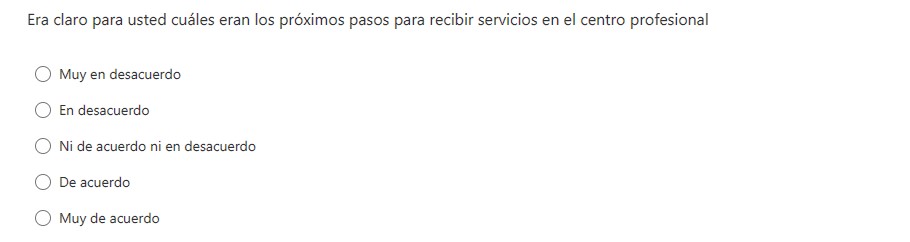 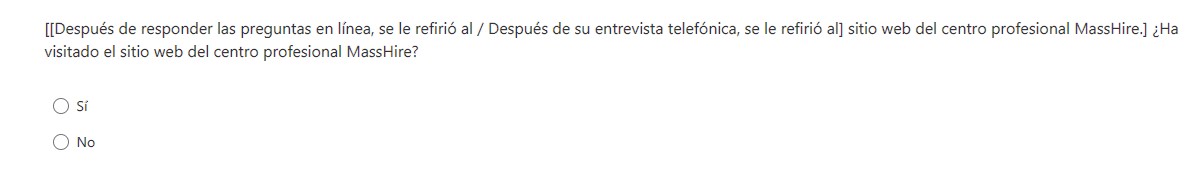 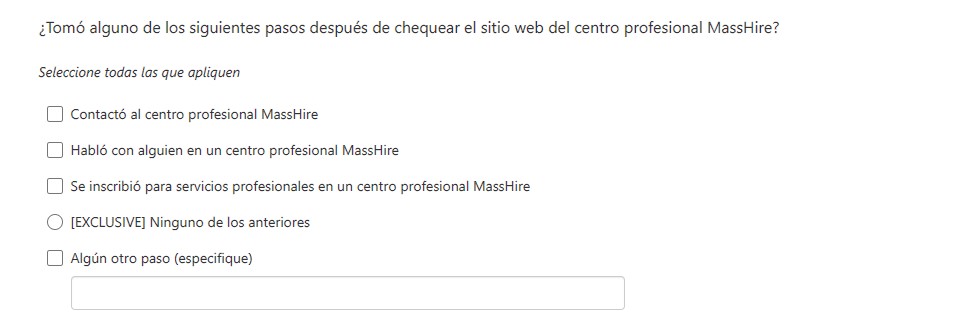 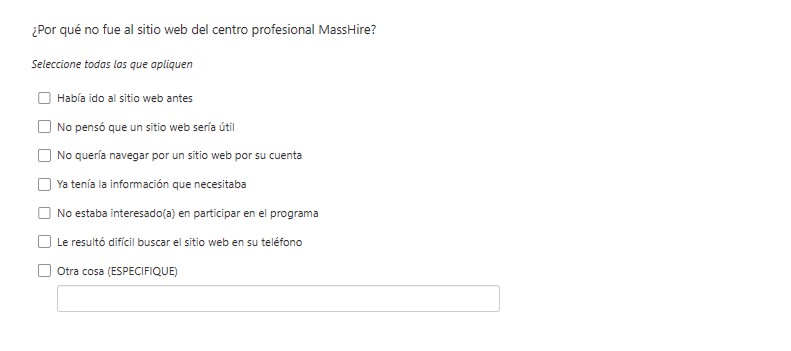 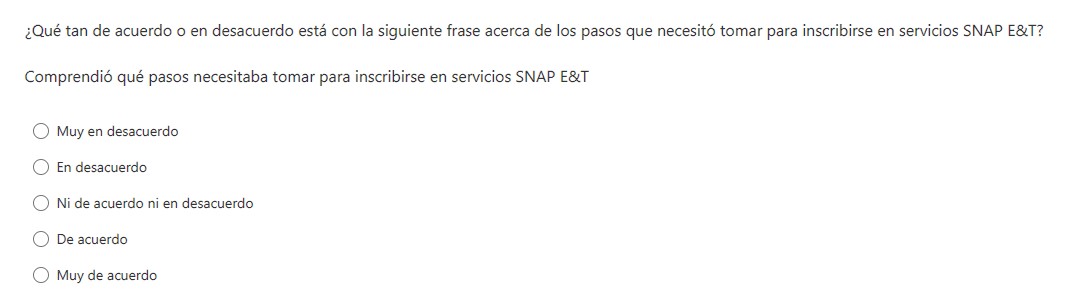 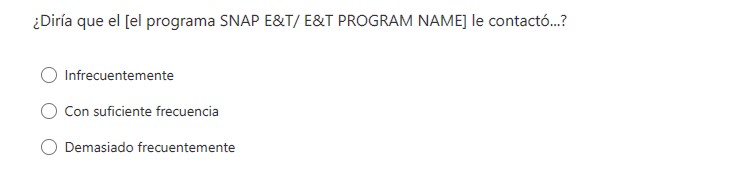 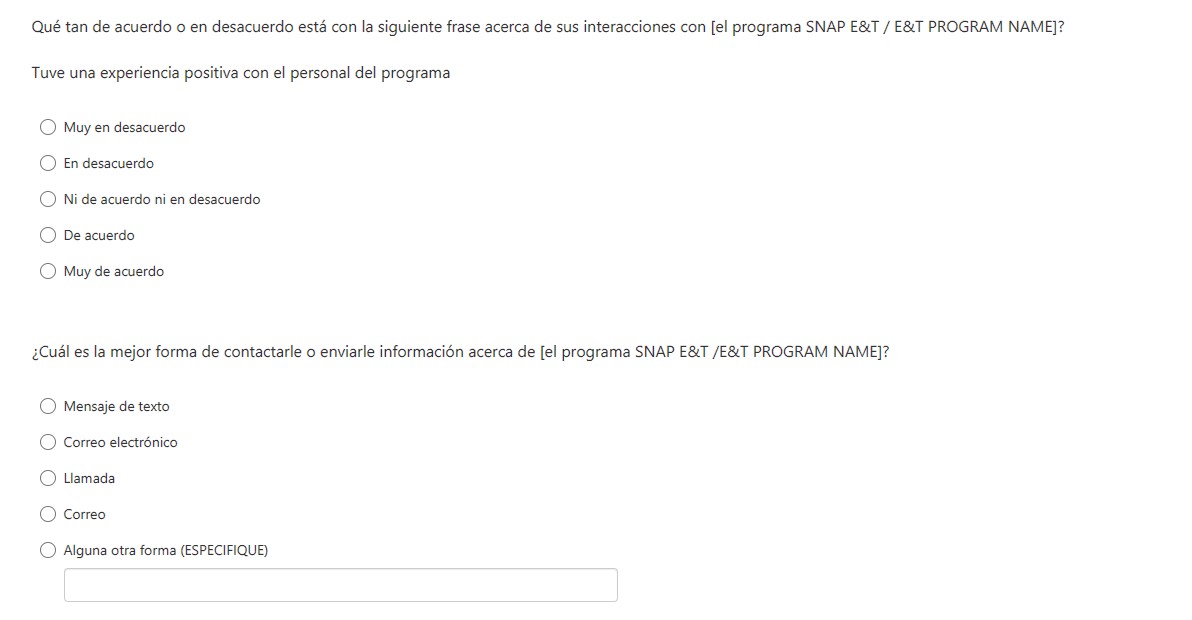 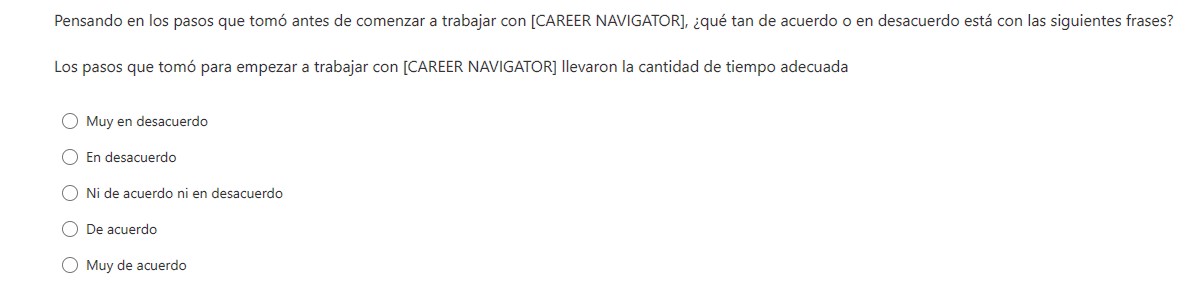 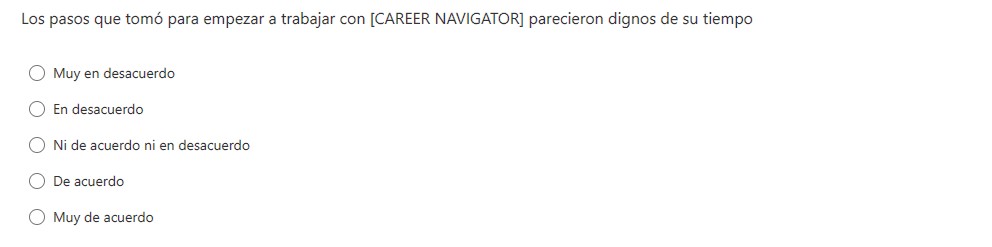 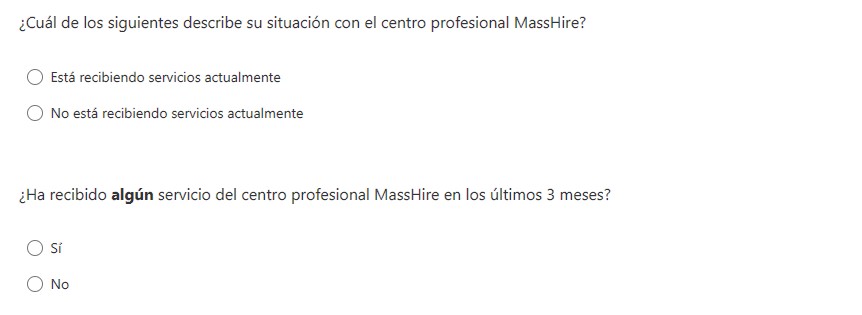 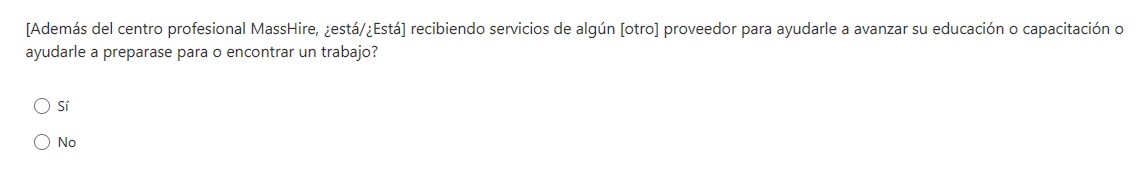 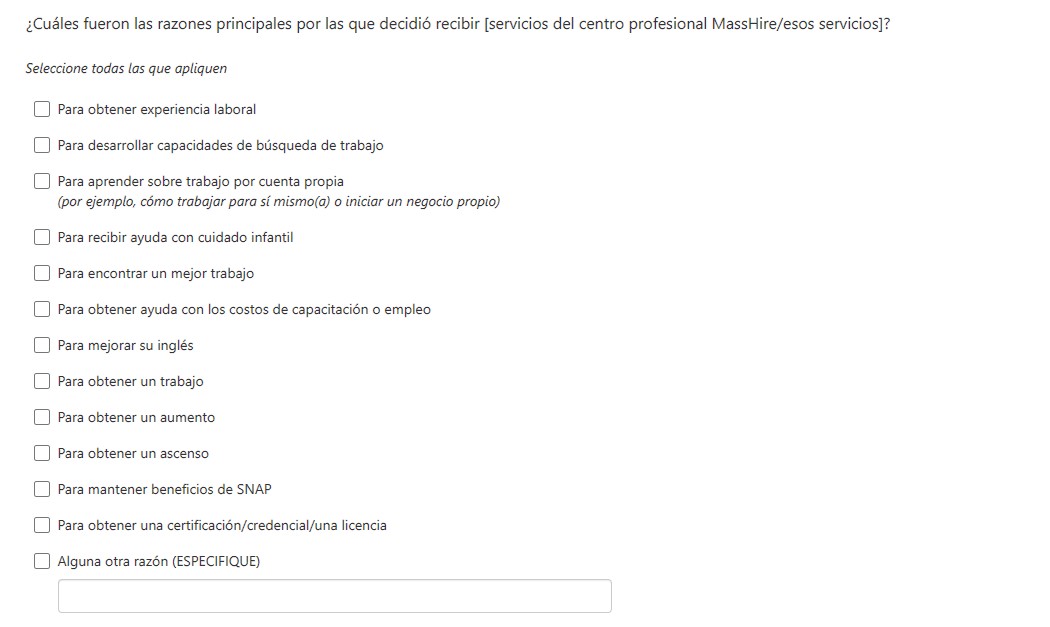 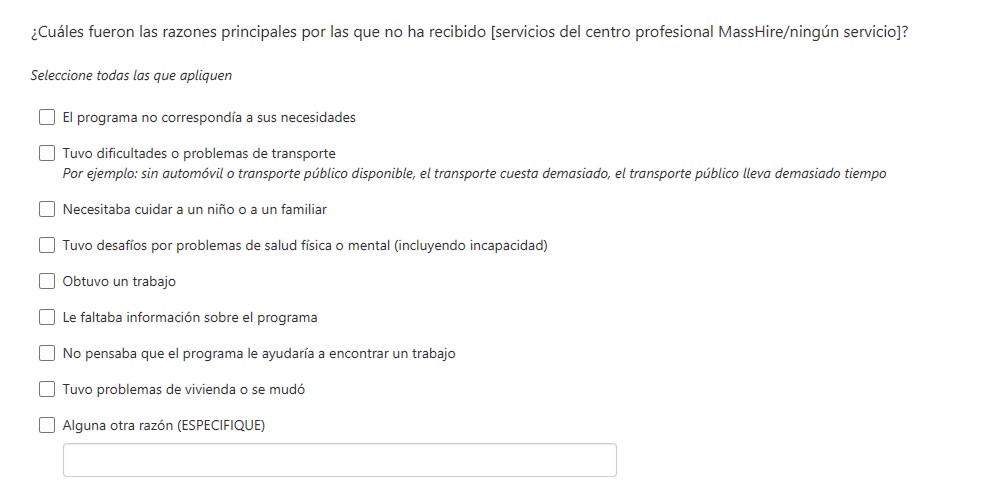 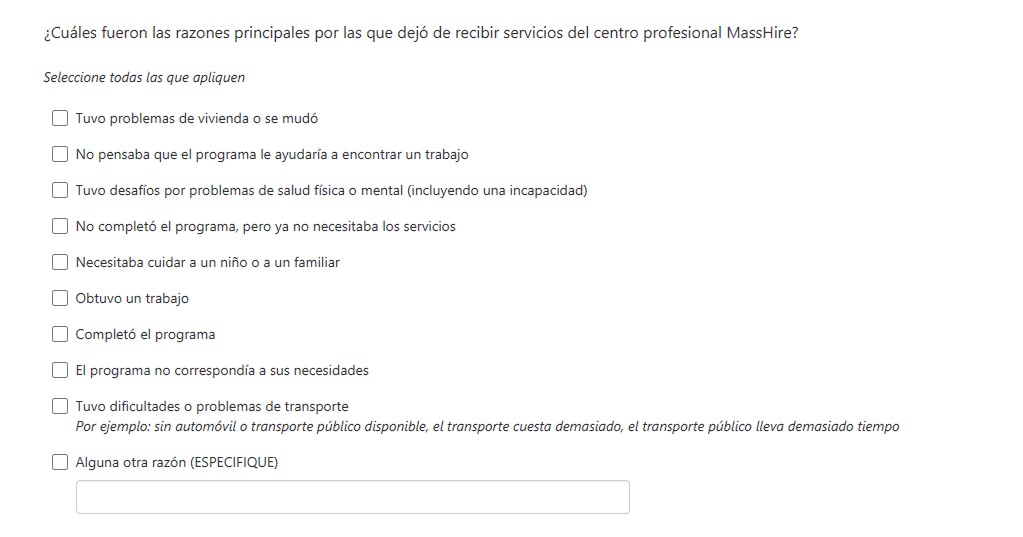 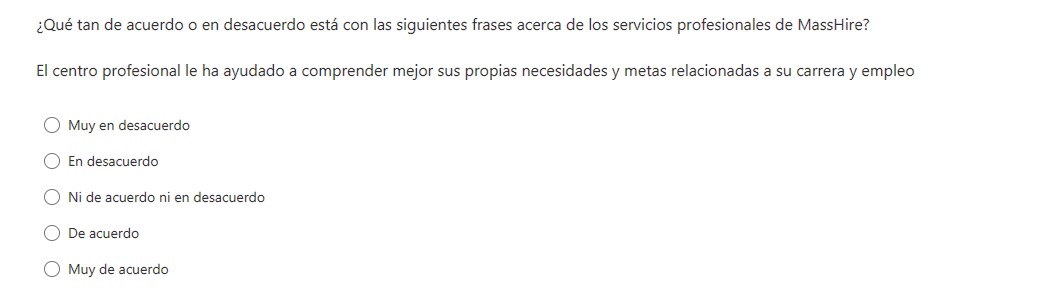 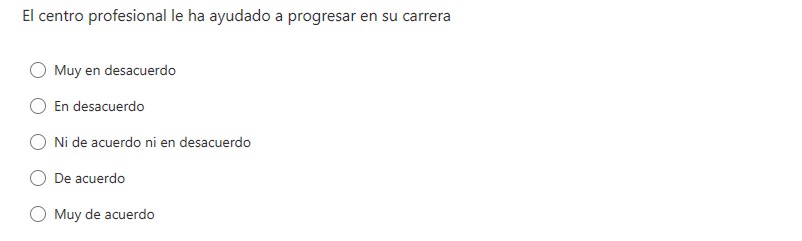 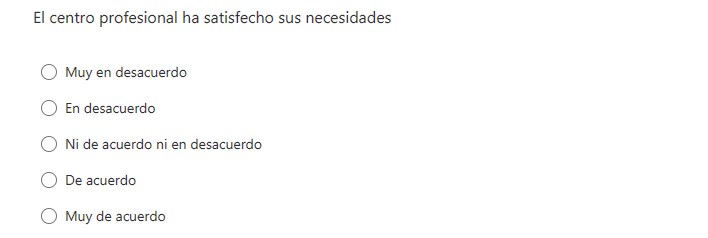 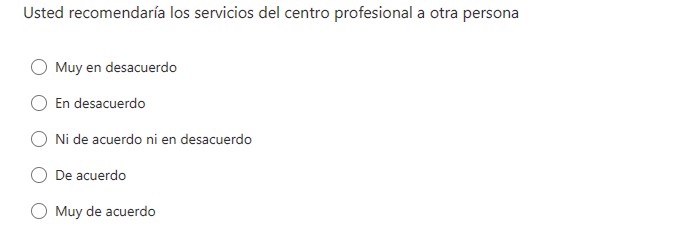 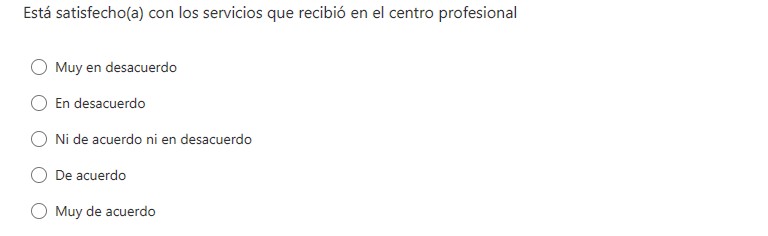 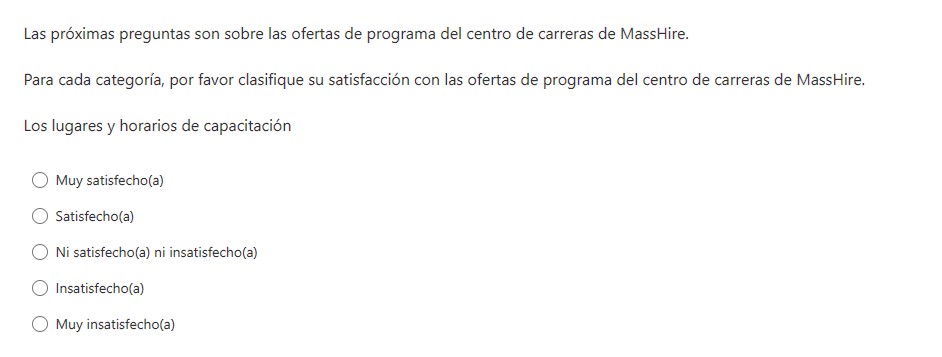 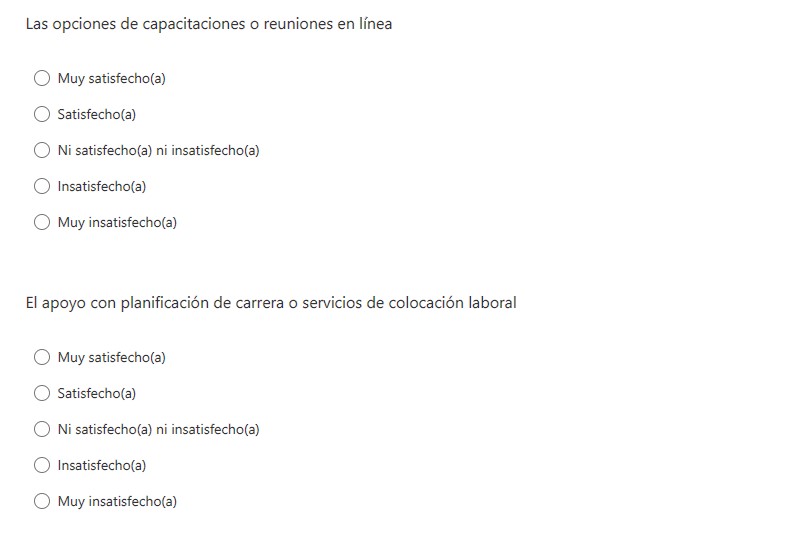 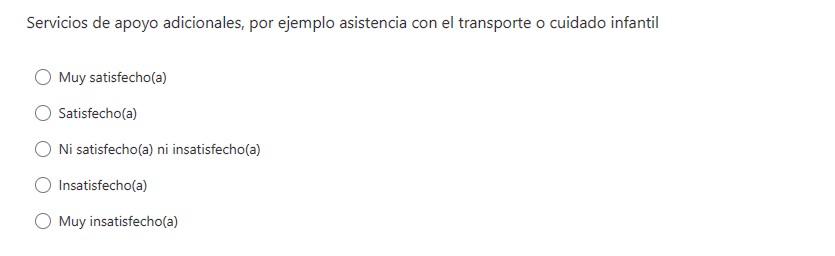 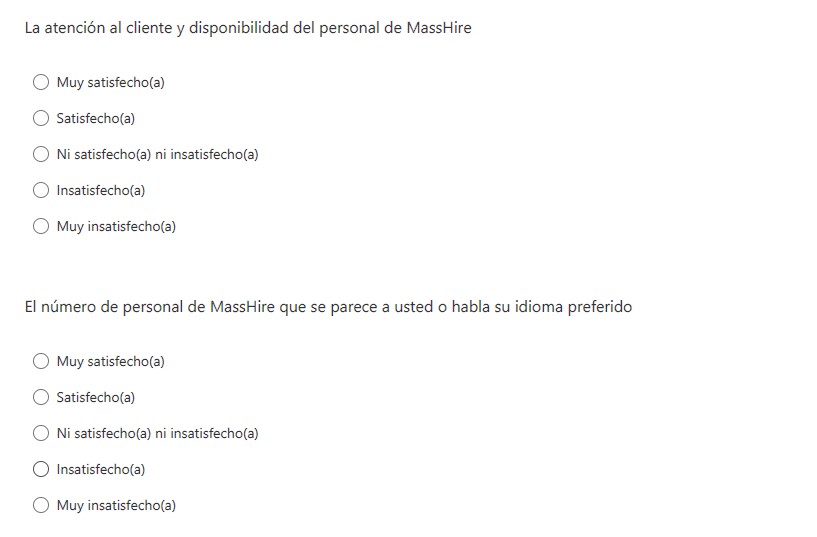 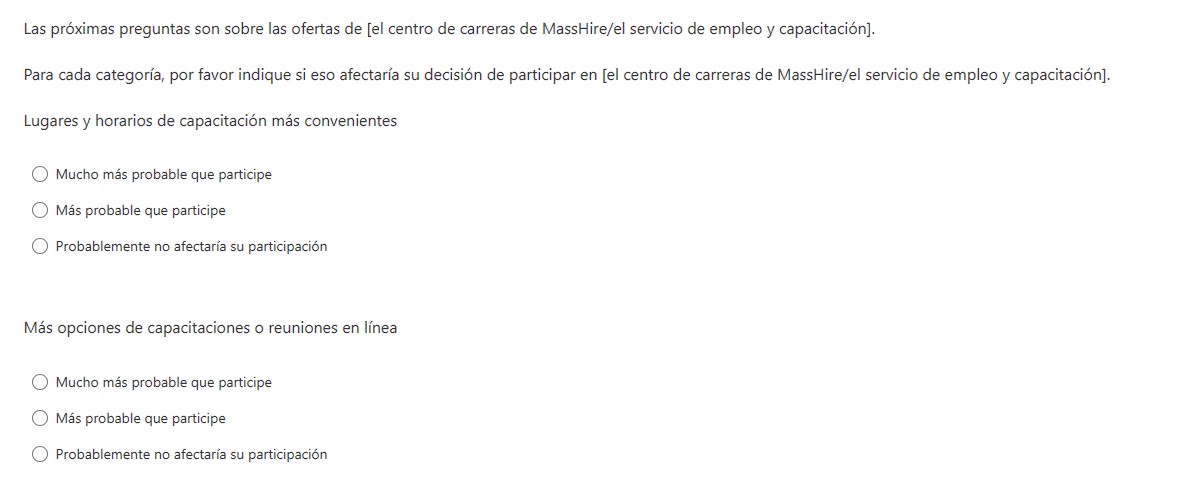 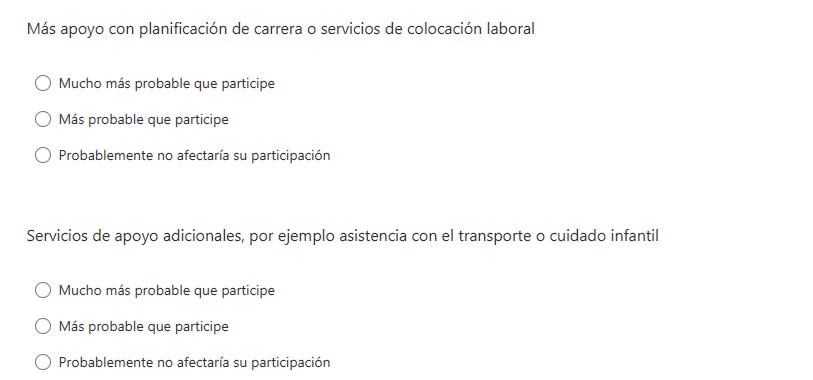 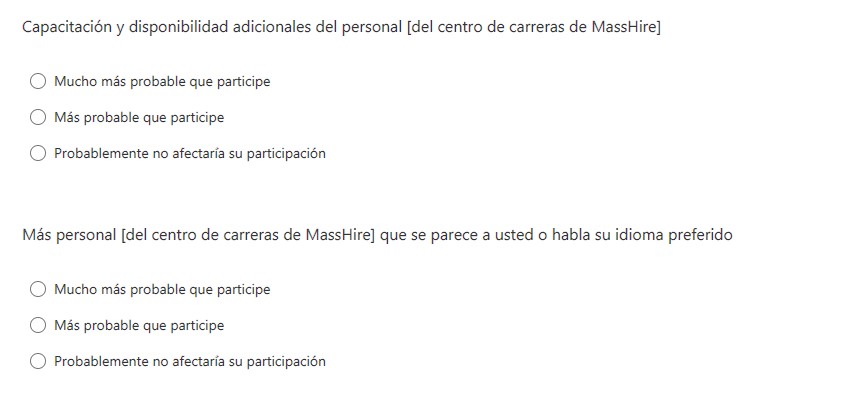 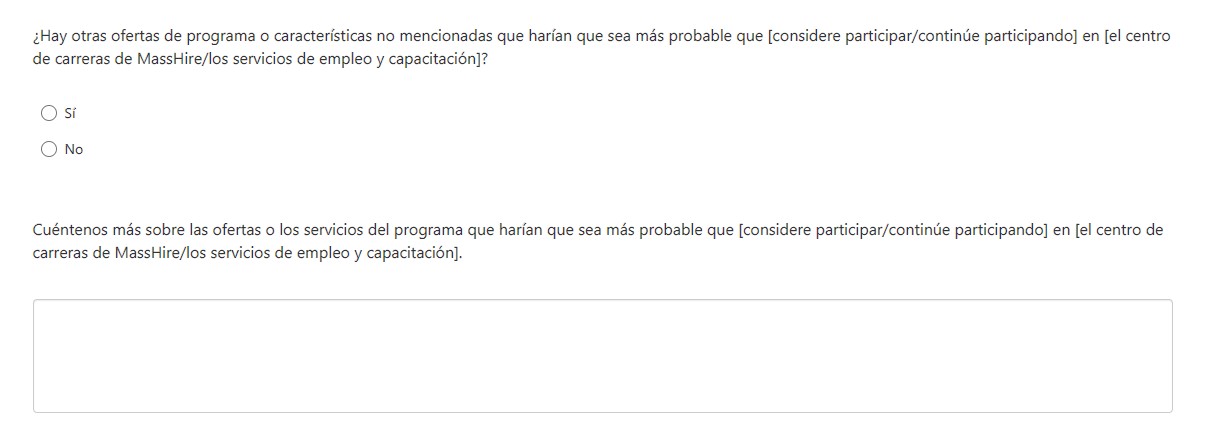 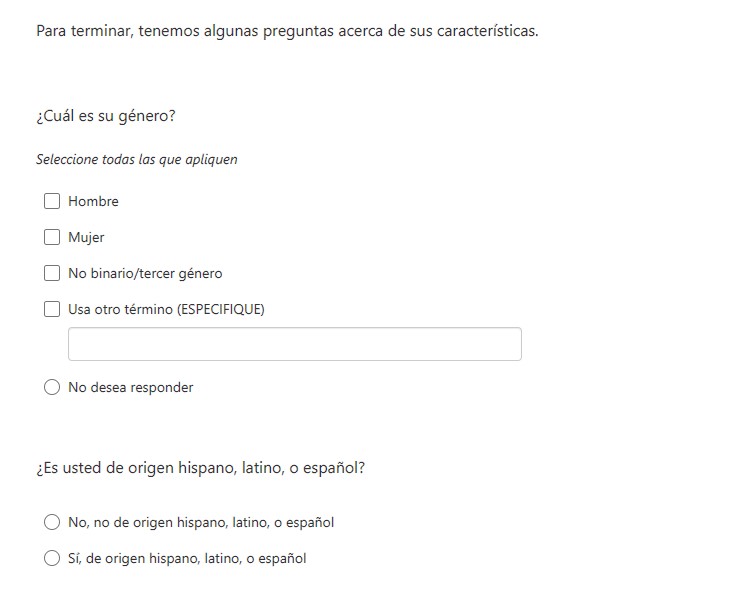 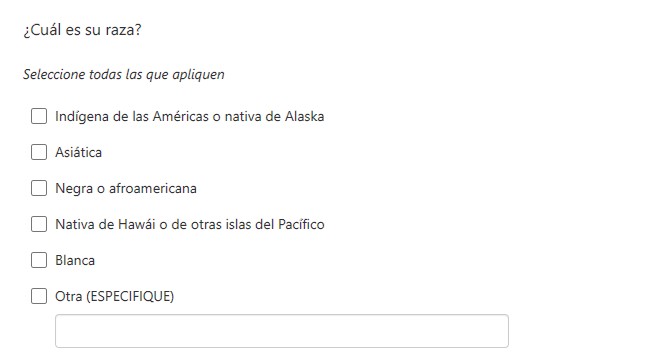 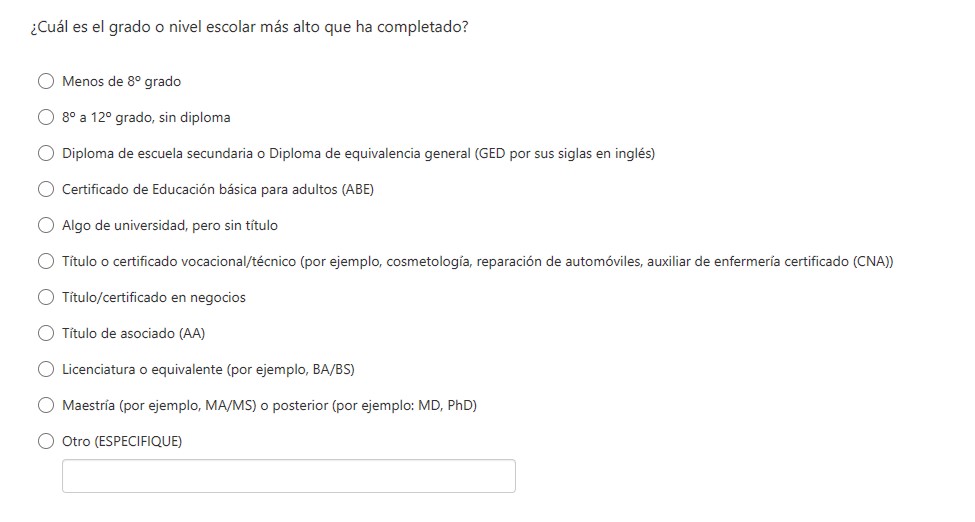 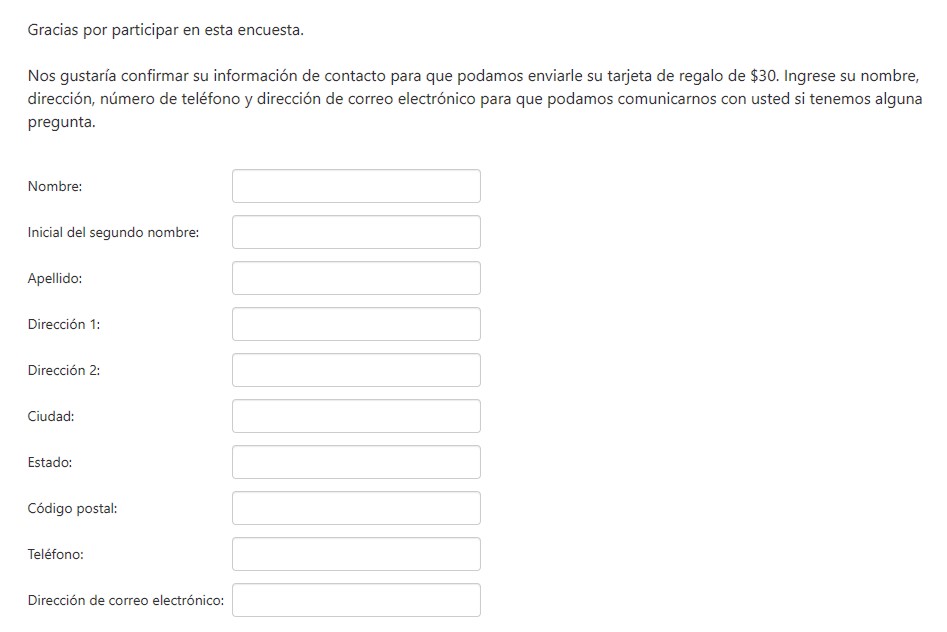 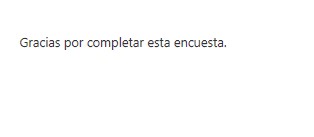 